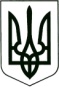 УКРАЇНАХЛІБИЧИНСЬКА ЗАГАЛЬНООСВІТНЯ ШКОЛА І-ІІ СТУПЕНІВСНЯТИНСЬКОЇ РАЙОННОЇ ДЕРЖАВНОЇ АДМІНІСТРАЦІЇ ІВАНО-ФРАНКІВСЬКОЇ ОБЛАСТІ______________________________________________________________________________________________78318 , Ів.-Франківська обл.  Снятинський р-н  с. Хлібичин  вул. Центральна 22,  тел.: (03476) 4-36-49е-маіІ : Khlibschool@mail.ru , Код ЄДРПОУ 23923061НАКАЗ	31.08.2020 р.      								         № 17Про антибулінгову політику Хлібичинської ЗОШта організацію безпечного і здорового освітнього середовища у 2020-2021 навчальному році         Згідно із Законом України «Про освіту», «Про повну загальну середню освіту», Указу Президента України від 25 травня 2020 року № 195/2020 «Про Національну стратегію розбудови безпечного і здорового освітнього середовища у новій українській школі», відповідно до Конвенції ООН про права дитини, наказу МОН від 09.01.2019 № 17 «Про затвердження Порядку проведення інституційного аудиту закладів середньої освіти», Закону України «Про внесення змін до деяких законодавчих актів України щодо протидії булінгу» від 18.02.2018 № 2657-VIII, Закону України «Про запобігання та протидію домашньому насильству»  від 07.12.2017 № 2229, листа МОН від 18.05.2018 № 1/11-5480,  методичним рекомендаціям щодо виявлення, реагування на випадки домашнього насильства і взаємодії педагогічних працівників з іншими органами та службами. Закону України «Протидію торгівлі людьми» від 20.09.2011 № 3799-І, на виконання Указу Президента України від 18.05.2019 № 2892019 «Про Стратегію національно-патріотичного виховання», наказу МОН від 29.07.2019 № 1038 «Про внесення змін до наказу МОН від 16.06.2015 № 641», наказу МОН від 29.07.2019 № 1038 «Про внесення змін до наказу МОН від 16.06.2015 № 641», , державних символів – Герба, Прапору, Гімну, поваги та любов до державної мови, забезпечення наказу МОН від 28.12.2019 № 1646 «Деякі питання реагування на випадки булінгу (цькування) та застосування заходів виховного впливу в закладах освіти», заходів щодо реалізації Концепції національно-патріотичного виховання в системі освіти України», з метою організації роботи щодо профілактики правопорушень, запобігання злочинності, безпеки життєдіяльності, попередження насильства в сім’ї над дітьми, виховання в учнів таких цінностей як толерантність, повага, порядність, гармонійне спілкування та співіснування у суспільстві, виховання поваги до Конституції держави законодавства комфортних умов навчання та праці, створення освітнього середовища, вільного від будь-яких форм насильства, з метою попередження поширення негативних явищ в учнівському середовищін а к а з у ю :1.   Призначити Стефуранчин О. В. заступника директора з виховної роботи відповідальною особою за реалізацію антибулінгової політикиу школі .2.    Затвердити Положення про антибулінгову політику Хлібичинської загальноосвітньої           	      школи І-ІІ ступенів                                                                                                                    (Додаток 1)3.   Затвердити Правила   учасників  освітнього процесу Хлібичинської загальноосвітньої                         школи І-ІІ ступенів                                                                                                                    (Додаток 2)4.   Затвердити комплексний План заходів щодо розбудови безпечного і здорового освітнього середовища у новій українській школі  у 2020/2021 навчальному році, формування в дітей та учнівської молоді ціннісних життєвих навичок (Додаток 3).5.   Затвердити План заходів  із протидії булінгу та будь-яким іншим проявам насильства в школі на 2020/2021 навчальний рік  (Додаток 4).6.   Заступнику директора з виховної роботи Стефуранчин О. В.., відповідальній за реалізацію антибулінгової політики закладу, проведення з учасниками освітнього процесу виховної роботи із виховання в учнів таких цінностей як толерантність, повага, порядність, гармонійне спілкування та співіснування, створення освітнього середовища у школі   вільного від будь-яких форм насильства, запобігання домашньому насильству:6.1.   Ознайомити педагогічних працівників з Положенням про антибулінгову політику Хлібичинської ЗОШ ІІ ступенів , комплексним Планом заходів створення у 2020/2021 навчальному році безпечного освітнього середовища, формування в дітей та учнівської молоді ціннісних життєвих навичок та Планом заходів  із протидії булінгу та будь-яким іншим проявам насильства в школі на 2020/2021 навчальний рік  Вересень 2020 р6.2.  Проводити спільну просвітницьку роботу з місцевими , районними органами  з питань створення безпечного середовища серед учнів та підлітків, батьків, вчителів Постійно6.3.  Контролювати поведінку дітей, взаємовідносини між учнями, між учнями та вчителями.                          Постійно6.4.Своєчасно виявляти батьків або осіб, що їх замінюють,  які ухиляються від виконання передбачених законодавством обов’язків щодо створення належних умов для життя, навчання та виховання учнів та вжити заходів корекції та впливу.										Постійно6.5.  Здійснювати  контроль за виконанням педагогічними працівниками школи комплексного Плану заходів створення у 2020/2021 навчальному році безпечного освітнього середовища, формування в дітей та учнівської молоді ціннісних життєвих навичок та Плану заходів  із протидії булінгу та будь-яким іншим проявам насильства в школі на 2020/2021 навчальний рік та надавати оперативну інформацію з цього питання на оперативних нарадах із вчителями   Постійно6.6.  Проведити моніторинг безпечності та комфортності освітнього середовища закладу шляхом опитування та  анкетуванням 										Постійно6.7.   Забезпечити належний контроль за чергуванням вчителів під час перерв, вживати заходів у разі порушення вчителями графіку чергуванняПостійно8.   Педагогічним працівникам школи :8.1. Забезпечити виконання комплексного Плану заходів створення у 2020/2021 навчальному році безпечного освітнього середовища, формування в дітей та учнівської молоді ціннісних життєвих навичок та Плану заходів  із протидії булінгу та будь-яким іншим проявам насильства в школі на 2020/2021 навчальний рік  										Постійно8.2.  Формувати  в  учасників освітнього процесу толерантне ставлення один до одного.Постійно8.3.   Не допускати проявів жорстокого ставлення до учнів, приниження їхньої честі, гідності та інших форм насильства (фізичного або психічного)										Постійно8.4.  Терміново інформувати адміністрацію школи  про будь-які випадки неправомірного поводження працівників або учнів до інших учнів.                                                               Постійно8.5.   Використовувати різноманітні методи роботи для профілактики булінгу.Постійно9.   Класним керівникам :9.1.   Забезпечити щоденний контроль за станом кожної дитини з метою попередження проявів насильства, булінгу або інших негативних явищ.Постійно9.2.   Створювати позитивну атмосферу в учнівському колективі.Постійно9.3.   Терміново повідомляти адміністрацію закладу освіти щодо порушень правил безпечного освітнього простору.Постійно9.4.   Забезпечити проведення роз’яснювальної роботи серед учнів та батьків щодо створення безпечного освітнього середовища через різноманітні форми роботи.Постійно9.5.   Проводити спільно із практичним психологом діагностику психологічного клімату класу і виявляти дітей, які зазнали прояви булінгу зі сторони своїх однокласників.Постійно9.6.    Формувати безпечний освітній простір шляхом створення позитивного мікроклімату класу, оволодіння учнями навичок безпечної поведінки та толерантної міжособистісної взаємодії.Постійно9.7.    При складанні планів виховної роботи класного керівника на 2020/2021 навчальний рік передбачити дієві заходи і форми роботи з профілактики булінгу, дитячих правопорушень та бездоглядності.9.8. Посилити індивідуальну роботу з учнями, схильними до правопорушень та їх батьками.Постійно9.9.   Розробити спільно з учнями Правила поведінки учнів класу, розмістити їх у класих куточках, мотивувати учнів до їх дотримання.До 15.09.2020 року10. Соціально-психологічній службі школи у 2020/2021 навчальному році:10.1. Забезпечити ефективне функціонування соціально-психологічної служби з питань створення безпечного освітнього середовища.10.2. Забезпечити здійснення моніторингу  з питань булінгу, насильства, безпеки.11.3. Розробити індивідуальні програми психолого-педагогічного супроводу учнів «групи ризику».                                                                                               			  За потребою10.4. Здійснювати психолого-педагогічний супровід дітей, схильних до агресивної поведінки та жорстокості;  своєчасно виявляти їх, вживати відповідних заходів.Упродовж 2020/2021 н.р.10.5. Забезпечити проведення соціально-психологічних досліджень серед здобувачів освіти з питань попередження насильства в сім’ї, булінгу та розробити рекомендації з питань створення безпечного освітнього середовища в закладі освіти.Вересень 2020 року10.6. Проводити спостереження за міжособистісною поведінкою учнів, проводити опитування усіх учасників освітнього процесу.Постійно10.7. Проводити діагностику стану психологічного клімату класу і виявляти дітей, які зазнали або можуть піддаватися булінгу, мобінгу зі сторони своїх однокласників.Упродовж 2020/2021 н. р.10.8. Спланувати профілактично-просвітницьку роботу щодо попередження  і подолання булінгу.Вересень 2020 року10.9. Формувати безпечний освітній простір шляхом створення позитивного мікроклімату, оволодіння учнями навичок безпечної поведінки та толерантної міжособистісної взаємодії.Упродовж 2020/2021 н. р.11. Організовувати   постійно діючі тематичні виставки з питань формування безпечного освітнього середовища, протидії булінгуВересень 2020 рік11. Контроль за виконанням наказу залишаю за собою.Директор школи _________ І . Паращук .  Додаток 1До наказу від 31.08.2020 № 17Положенняпро антибулінгову політикуХлібичинської ЗОШ І-ІІ ступенівВступ         Одним з основних завданнь сучасної школи є створення освітнього простору, головними засадами якого є безпека, захист дітей від насильства, забеспечення прав, свобод та інтересів здобувачів освіти. Нова українська школа (НУШ) вимагає від педагогів реформування існуючих алгоритмів розвивальної, корекційної та профілактичної роботи, постійної уваги до проблеми булінгу, забеспечення сучасних підходів до проблеми порушень норм поведінки учнями. Сукупність зазначених заходів дозволяють в повному обсязі досягати поставлених демократичних орієнтирів взаєморозуміння, взаємоповаги, дружньої атмосфери, пріоритету прав людини, толерантніості, постійного розвитку, активної життєвої позиції; здорового способу життя, людяності, порядності, поваги до приватного життя, миру, єдності в країні.           Положення містить «Кодекс безпечного освітнього середовища Хлібичинської ЗОШ » (КБОС), відпвідно до положень та принципів УГОДУ, що регулює стосунки між усіма учасниками освітнього процесу.           Головною метою КБОС Хлібичинської ЗОШ  є навчання дітей і дорослих безпечній взаємодії в освітньому процесі, а також захист дітей від насильства та зловживань з боку однолітків і дорослих (батьків, опікунів або працівників закладу освіти).          Основні завдання КБОС Хлібичинської ЗОШ : Визначити поняття «булінгу» та його види; виявити чинники, які перешкоджають безпеці учасників освітнього процесу;  Відпрацювати систему узгоджених поглядів і уявлень учнів, педагогів, психолога, батьків на освітнє середовище школи; Обґрунтувати умови організації безпечного освітнього середовища та вимоги (критерії) до його ефективної організації для кожного учасника освітнього процесу згідно УГОДИ; Скласти доступний алгоритм реагування та протидії булінгу; Сформулювати конкретні рекомендації учням, педагогічним працівникам, адміністрації школи, батькам щодо організації безпечного середовища в навчальному закладі.Розділ ІПоняття „ Булінг ” та його види        Булінг (знущання, цькування, залякування) – це зарозуміла, образлива поведінка, пов'язана з дисбалансом влади, авторитету або сили.         Булінг (цькування) – діяння (дії або бездіяльність) учасників освітнього процесу, які полягають у психологічному, фізичному, економічному, сексуальному насильстві, у тому числі із застосуванням засобів електронних комунікацій, що вчиняються стосовно малолітньої чи неповнолітньої особи та (або) такою особою стосовно інших учасників освітнього процесу, внаслідок чого могла бути чи була заподіяна шкода психічному або фізичному здоров’ю потерпілого.          Типовими ознаками булінгу (цькування) є:систематичність (повторюваність) діяння;наявність сторін – кривдник (булер), потерпілий (жертва булінгу), спостерігачі (за наявності);дії або бездіяльність кривдника, наслідком яких є заподіяння психічної та/або фізичної шкоди, приниження, страх, тривога, підпорядкування потерпілого інтересам кривдника, та/або спричинення соціальної ізоляції потерпілого.         Булінг проявляється в багатьох формах: є вербальна, фізична, соціальна форми булінгу, а також кіберзалякування.Вербальний булінгСловесне знущання або залякування за допомогою образливих слів, яке включає в себе постійні образи, погрози й неповажні коментарі про кого-небудь (про зовнішній вигляд, релігію, етнічну приналежність, інвалідність, особливості стилю одягу і т. п.).Фізичний булінгФізичне залякування або булінг за допомогою агресивного фізичного залякування полягає в багаторазово повторюваних ударах, стусанах, підніжках, блокуванні, поштовхах і дотиках небажаним і неналежним чином.Соціальний булінгСоціальне залякування або булінг із застосуванням тактики ізоляції припускає, що когось навмисно не допускають до участі в роботі групи, трапеза це за обіднім столом, гра, заняття спортом чи громадська діяльність.Кіберзалякування Кіберзалякування (кібернасильство) або булінг у кіберпросторі полягає у звинуваченні когось з використанням образливих слів, брехні та неправдивих чуток за допомогою електронної пошти, текстових повідомлень і повідомлень у соціальних мережах. Сексистські, расистські та подібні їм повідомлення створюють ворожу атмосферу, навіть якщо не спрямовані безпосередньо на дитину.Розділ ІІРеагування та протидія булінгу. Порядок подання та розгляду (з дотриманням конфіденційності) заяв про випадки булінгу (цькуванню) в закладі освіти1. Загальні питання1.1. Порядок розроблено відповідно до абзацу дев'ятого частини першої статті 64 Закону України "Про освіту", згідно з пунктом 8 Положення про Міністерство освіти і науки України, затвердженого постановою Кабінету Міністрів України від 16 жовтня 2014 року N 630 (із змінами), Закону України «Про внесення змін до деяких законодавчих актів України щодо протидії булінгу (цькуванню)», Наказу МОН від 28.12.2019 № 1646, зареєстровано в Міністерстві юстиції України 03 лютого 2020 р. за N 111/34394 «Деякі питання реагування на випадки булінгу (цькування) та застосування заходів виховного впливу в закладах освіти», з метою створення безпечного освітнього середовища в закладах освіти1.2. Порядок визначає процедуру подання та розгляду заяв про випадки булінгу (цькуванню).1.3. Заявниками можуть бути здобувачі освіти, їх батьки/законні представники,працівники та педагогічні працівники закладі освіти та інші особи.1.4. Заявник забезпечує достовірність та повноту наданої інформації.2. Подання заяви про випадки булінгу (цькуванню)2.1.  Здобувачі освіти, працівники та педагогічні працівники, батьки та інші учасники освітнього процесу, яким стало відомо про випадки булінгу (цькування), учасниками або свідками якого стали, або підозрюють його вчинення по відношенню до інших осіб за зовнішніми ознаками, або про які отримали достовірну інформацію від інших осіб зобов’язані повідомляти директору закладі освіти.2.2.  Розгляд та неупереджене з’ясування обставин випадків булінгу (цькування)здійснюється відповідно до поданих заявниками заяв про випадки булінгу (цькування)  (далі – Заява).2.3.  Заяви, що надійшли на електронну пошту Хлібичинську ЗОШ  отримує діловод, яка зобов’язана терміново повідомити керівника закладу та відповідальну особу.2.4.  Прийом та реєстрацію поданих Заяв здійснює відповідальна особа, а в разі її відсутності – особисто директор закладі освіти або його заступник.2.5.  Заяви реєструються в окремому журналі реєстрації заяв про випадки булінгу (цькування).2.6.  Форма та примірний зміст Заяви оприлюднено на офіційному веб-сайті закладу.2.7.  Датою подання заяв є дата їх прийняття.2.8.  Розгляд Заяв здійснює директор закладу освіти з дотриманням конфіденційності.3. Відповідальна особа3.1.  Відповідальною особою призначається заступник директора з виховної роботи3.2.  До функцій відповідальної особи відноситься прийом та реєстрація Заяв, повідомлення директора закладу освіти.3.3.  Відповідальна особа призначається наказом директора закладу освіти.3.4.  Інформація про відповідальну особу та її контактний телефон оприлюднено на офіційному веб-сайті закладу.4. Комісія з розгляду випадків булінгу (цькування)4.1.  За результатами розгляду Заяви директор закладу освіти видає рішення про проведення розслідування випадків булінгу (цькування) із визначенням уповноважених осіб.4.2.  З метою розслідування випадків булінгу (цькування) уповноважені особи мають право вимагати письмові пояснення та матеріали у сторін.4.3.  Для прийняття рішення за результатами розслідування директор закладу освіти створює комісію з розгляду випадків булінгу (цькування) (далі – Комісія) та скликає засідання.4.4.  Комісія створюється наказом директора закладі освіти.4.5.  До складу комісії можуть входять педагогічні працівники (у томі числі психолог, соціальний педагог), батьки постраждалого та булера, директор закладу освіти та інші заінтересовані особи.4.6.  Комісія у своїй діяльності керується законодавством України та іншими нормативними актами.4.7.  Якщо Комісія визначила, що це був булінг (цькування), а не одноразовий конфлікт чи сварка, тобто відповідні дії носять систематичний характер, то директор закладу освіти зобов’язаний повідомити уповноважені органи Національної поліції (ювенальна поліція) та службу у справах дітей.4.8.  У разі, якщо Комісія не кваліфікує випадок як булінг (цькування), а постраждалий не згодний з цим, то він може одразу звернутись до органів Національної поліції України із заявою, про що директор закладі освіти  має повідомити постраждалого.4.9.  Рішення Комісії приймаються більшістю її членів та реєструються в окремому журналі, зберігаються в паперовому вигляді з оригіналами підписів всіх членів Комісії.4.10.  Потерпілий чи його/її представник можуть звертатися відразу до уповноважених органів Національної поліції України (ювенальна поліція) та службу у справах дітей з повідомленням про випадки булінгу (цькування).4.11.  Батьки зобов’язані виконувати рішення та рекомендації Комісії.5. Терміни подання та розгляду Заяв5.1. Заявники зобов’язані терміново повідомляти керівнику закладу про випадки булінгу (цькування), а також подати Заяву.5.2. Рішення про проведення розслідування із визначенням уповноважених осіб видається протягом 1 робочого дня з дати подання Заяви.5.3. Розслідування випадків булінгу (цькування) уповноваженими особами здійснюється протягом 3 робочих днів з дати видання рішення про проведення розслідування.5.4. За результатами розслідування протягом 1 робочого дня створюється Комісія та призначається її засідання на визначену дату але не пізніше чим через 3 робочих дні після створення Комісії.5.5. Директор закладу освіти зобов’язаний повідомити уповноважені органи Національної поліції (ювенальна поліція) та службу у справах дітей про кваліфікований Комісією випадок булінгу (цькування) протягом одного дня.6. Реагування на доведені випадки булінгу6.1. На основі рішення комісії з розгляду випадків булінгу (цькування), яка кваліфікувала випадок як булінг (цькування), а не одноразовий конфлікт чи сварка, тобто відповідні дії носять систематичний характер, директор закладу освіти:6.1.1.Повідомляє уповноваженим підрозділам органів Національної поліції України (ювенальна поліція) та службі у справах дітей про випадки булінгу (цькування) в закладі освіти;6.1.2. Забезпечує виконання заходів для надання соціальних та психолого-педагогічних послуг здобувачам освіти, які вчинили булінг, стали його свідками або постраждали від булінгу (цькування) (далі – Заходи).6.2.  Заходи здійснюються заступником директора з виховної роботи у взаємодії з практичним психологом закладу освіти  та затверджуються директором закладу.6.3. З метою виконання Заходів можна запроваджувати консультаційні години у практичного психолога, створювати скриньки довіри, оприлюднювати телефони довіри.7. Відповідальність осіб причетних до булінгу (цькування)Відповідальність за булінг (цькування) встановлена статтею 173 п.4 Кодексу України про адміністративні правопорушення Розділ IІІФорми роботи щодо попередження боулінгу в школіОзнайомлення учасників освітнього  процесу з нормативно-правовою базою та регулюючими документами щодо превенції проблеми насилля в освітньому середовищі.Проведення зустрічей, круглих столів, семінарів, тренінгів із залученням  представників  правоохоронних органів, служб соціального захисту, медичних установ та інших зацікавлених організацій.Запровадження програми правових знань у формі гурткової, факультативної роботи.Організація роботи гуртків, факультативів із психології.Створення інформаційних куточків для учнів із переліком організацій, до яких можна звернутися у ситуації насилля та правопорушень.Ознайомлення всіх учасників освітнього процесу з інформацією про прояви насильства та його наслідки.Батьківські збори – це форма організації спільної діяльності батьків, учителів, практичного психолога та соціального педагога, яка передбачає їх спілкування з метою обговорення актуальних питань  навчання і виховання, ухвалення рішень.Консультації - форма роботи з батьками, яка передбачає надання фахівцями психологічної служби допомоги батькам із різних проблем родинного виховання.Педагогічний консиліум - форма спілкування учнів, учителів, фахівців психологічної служби навчального закладу та батьків, метою якої є цілісне, різнобічне вивчення особистості учня, вироблення єдиної педагогічної позиції; визначення головних напрямів удосконалення виховного процесу зусиллями вчителів, батьків, самого учня; тренінги спілкування, методики оволодіння аутотренінгом. Тренінгові та семінарські заняття для всіх учасників освітнього процесу з навчання навичок ефективного спілкування та мирного розв’язання конфліктів.Бесіди, години спілкування для учнів 1-9 класів із залученням фахівців  соціальних служб Київського районуПерегляд відеороликів з подальшим обговоренням проблеми з учасниками освітнього процесуРозділ ІV1. Моніторинг  реалізації антибулінгової політики1.1. Директор  закладу освіти  призначає уповноважену особу за реалізацію антибулінгової політики та здійснення моніторингу реалізації антибулінгової політики.1.2. Призначена особа відповідає за реалізацією антибулінгової політики, реагування на будь-які сигнали щодо його порушення, внесення пропозицій стосовно внесення змін до антибулінгової політики, доведення результатів моніторингу та реалізації антибулінгової політики  до всіх учасників освітнього процесу. Проведення двічі раз на рік загального моніторингу та реагування на будь-які сигнали щодо його порушення (використовується метод анкетування, опитування тощо.4. Під час проведення такого загального моніторингу працівники закладу освіти можуть подавати пропозиції стосовно внесення змін до антибулінгової політики та повідомляти про порушення її вимог на території закладі освіти.1.5. На основі результатів анкет працівників закладу освіти відповідальна особа має підготувати звіт та передати його директору закладу освіти.  Враховуючи результати моніторингу, директор закладі освіти повинен внести необхідні зміни до  антибулінгової політики та повідомити про них працівників закладу освіти.  2. Функціональні обов’язки відповідального за моніторинг дотримання положень Кодекса безпечного освітнього середовища2.1.Отримання повідомлень про ризики для дітей і реагування на них;Кожні півроку відповідальна особа повинна проводити загальний моніторинг рівня реалізації антибулінгової політики учасниками освітнього процесу за анкетою для проведення моніторингу (Додаток) або через опитування Надання пропозицій щодо внесення можливих змін у КБОС;Підготовка звіту за результатами анкет працівників закладу освіти та подання його директору закладу освітиКонсультування працівників закладу освіти щодо конкретних випадків порушення безпеки дитини;Роз’яснення у разі потреби батькам, дітям положень КБОС, надання інформації щодо їх змін;Інформування (у разі потреби) про випадки порушення безпеки дитини (ризики, загрози, насильство) компетентних установ, таких як поліція (шкільні офіцери поліції), соціальні служби.3. Напрями реалізації та показники виконання вимог антибулінгової політики3.1. У закладі освіти запроваджено реалізацію антибулінгової політики, яка містить правила принципи захисту дітей від насильства:3.1.1. Порядок повідомлення та втручання, де поетапно зазначено, що слід робити, коли дитина стала жертвою насильства або її безпеці загрожують незнайомі люди, члени родини чи працівники закладі освіти;3.1.2. Правила захисту особистих даних, які визначають методи збереження та поширення інформації про дітей;3.1.3. Правила захисту зображень дітей, які визначають, як можна знімати дітей на фото або відео та поширювати їх зображення;3.1.4. Правила доступу дітей до мережі Інтернет і їх захисту від шкідливих матеріалів, розміщених у ній, включно з призначенням особи або осіб, відповідальних за нагляд за безпечним використанням комп’ютерної мережі.3.1.5. Принципи безпечних відносин між працівниками закладі освітита дітьми, включно з повним описом поведінки, яка є неприйнятною при спілкуванні з дітьми.3.2. Директором закладі освіти призначено особу, відповідальну за реалізацію антібулінгової політики, при цьому чітко визначено всі її завдання. 3.3. У закладі освіти затверджено документ під назвою «Кодекс безпечного освітнього середовища.4. Школа здійснює нагляд за своїми працівниками для запобігання випадкам насильства проти дітей.4.1. Прийняття на роботу нових працівників із перевіркою їх біографічних даних, характеристик і придатності для роботи з дітьми.4.2. У випадках, коли виникають підозри щодо можливих загроз безпеці дітей або застосування насильства проти дітей працівниками закладу освіти, проводиться внутрішнє розслідування.5. Школа проводить навчання своїх працівників з питань захисту дітей від насильства та надання їм допомоги в небезпечних ситуаціях.Усі працівники закладу освіти, включно із практикантами, ознайомлені з антибулінговою політикою.Усі працівники закладу освіти знають, як розпізнати чинники ризику й ознаки насильства проти дітей, а також правові аспекти захисту дітей (обов’язковість втручання для залучення правоохоронної системи).Частка педагогів закладу освіти, які пройшли навчання з методів та інструментів, що використовуються для навчання дітей захисту від насильства та зловживань (також при використанні Інтернету), мають плани відповідних занять і навчальні матеріали для дітей.Працівники закладі освіти мають доступ до інформації про можливість отримання допомоги у випадках, коли підозрюється застосування насильства проти дітей, разом із контактними даними місцевих установ, які працюють в області захисту дітей і надають допомогу в надзвичайних ситуаціях (поліція, суд із сімейних питань, кризовий центр, центр соціальних послуг, медичні центри).6. Школа проводить навчання батьків з питань виховання без застосування насильства та захисту дітей від насильства.На  вебсайті закладу освіти   для батьків виставляється  необхідна інформація з таких питань:виховання дітей без застосування насильства;захист дітей від насильства та зловживань, загрози для дітей у мережі Інтернет;можливості для вдосконалення навичок виховання;контактні дані установ, які надають допомогу в складних ситуаціях.2. Батьки ознайомилися  з антибулінговою політикою. 3. Показники виконання вимог стандарту:частка батьків, ознайомлених з антібулінговою політикою7. У закладі освіти дітей навчають, які права вони мають і як вони можуть захистити себе від насильства.У школі на годинах спілкування організовано тренінгові заняття для дітей з питань прав дитини та захисту від насильства і зловживань (також у мережі Інтернет).Діти знають, до кого вони мають звертатися за порадами та допомогою у випадках насильства і зловживань.У закладі освіти є навчальні матеріали для дітей (електронні книги, брошури, листівки) з питань прав дитини, захисту від ризиків насильства та зловживань, правил безпечної поведінки в мережі Інтернет.Діти мають доступ до інформації про права дитини та можливості отримання допомоги в складних ситуаціях, зокрема про безкоштовні гарячі лінії для дітей і молоді розміщені на інформаційних стендах та сайті закладу освіти.8. Школа проводить моніторинг своєї діяльності та регулярно перевіряє її на відповідність прийнятим стандартам захисту дітей. Правила та процедури захисту дітей прийняті на засіданні педагогічної ради школи (Протокол №    від     ) переглядаються щонайменше один раз на рік. У рамках проведення контролю за дотриманням правил і процедур для захисту дітей у закладі освіти проводяться консультації з усіма учасниками освітнього процесу.Додаток 2До наказу від 31.08.2020 № 17Правила учасників освітнього процесу Хлібичинської ЗОШ І-ІІ ступенівІ. Права та обов’язки здобувачів освіти1.1. Права здобувачів освіти. Учень/учениця мають право на:1.1.1. Вільне коректне висловлення власних поглядів і думок; поглядам учня приділяється належна увага у відповідності до віку й зрілості. 1.1.2. Вільний доступ до джерел інформації (бібліотека, інтернет, змі, знання й досвід вчителя тощо).1.1.3. Свободу думок, совісті й релігії. 1.1.4. Навчання в рамках державних освітніх стандартів за типовим навчальним планом або за індивідуальними навчальними планами (у відповідності до медичних показників). 1.1.5. Додаткову допомогу вчителя в отриманні знань на спеціальних заняттях. 1.1.6. Відпочинок на перервах між уроками. 1.1.7. Конфіденційність повідомлення оцінки за відповідь або письмову роботу.1.1.8. Апеляцію з приводу оцінки у випадку незгоди з нею. 1.2. Обов’язки учнів та учениць Учень/учениця повинні: 1.2.1. Слідкувати за своїм мовленням (вживати літературну лексику й уникати сленгу та нецензурних виразів). 1.2.2. З повагою ставитися до будь-кого з учасників освітнього процесу або обслуговуючого персоналу, не допускаючи некоректного, грубого ставлення або приниження їх честі й гідності. 1.2.3. Доброзичливо ставитися до інших учнів школи і не допускати виявів агресії та застосування грубої сили при вирішенні конфліктів.1.2.4. Підтримувати чистоту й порядок в приміщеннях школи, бережливо ставитись до майна, що належить іншим. 1.2.5. Дотримуватися культури поведінки та правил гігєни в їдальні. 1.2.6. Приходити до школи до початку занять у чистому та охайному одязі, знімати в роздягальні верхній одяг та перевзуватися у змінне взуття.1.2.7. Виходити за територію школи лише з дозволу класного керівника або адміністратора школи. 1.3. Правила поведінки на уроках: 1.3.1. Учень приходить до школи за 10-15 хвилин до початку уроків і готує усе необхідне для навчання приладдя. 1.3.2. На уроках учневі слід працювати організовано, зосереджено і дотримуватись правил роботи, встановлених учителем. 1.3.3. На уроках не дозволяється жувати гумку, слухати музику, користуватися мобільним телефоном та іншими речами, не пов’язаними з навчальним процессом.1.3.4. За проханням учителя учень подає йому щоденник.ІІ. Права й обов’язки батьків2.1. Права батьків Батьки мають право: 2.1.1. На участь у суспільному житті школи (батьківські комітети класів, батьківські збори, батьківський лекторій тощо). 2.1.2. На ознайомлення з ходом і змістом освітнього процесу, навчальним планом, за яким працює школа, та оцінками успішності своїх дітей. 2.1.3. На регулярні зустрічі з класним керівником дитини та іншими педагогічними працівниками школи, а також на додаткову зустріч з учителем, якщо батьки вважають, що для цього є підстави. 2.1.4. Відвідування загальношкільних заходів. 2.1.5. Внесення пропозицій щодо вдосконалення роботи школи. 2.2. Обов’язки батьків Батьки зобов’язані:2.2.1. Дотримуватись розкладу роботи школи їх дитиною, не допускаючи пропуску занять без поважних причин. 2.2.2. У випадку пропуску занять дитиною повідомити класного керівника про причини відсутності й надати документи, що підтверджують ці причини (письмову заяву на ім’я директора школи або довідку від лікаря). 2.2.3. Забезпечити дитину всім необхідним для навчання і виховання. 2.2.4. Регулярно відвідувати батьківські збори, відвідувати школу за запрошенням класного керівника або адміністрації. 2.2.5. Дотримуватись правил внутрішнього розпорядку школи (забирати дитину лише після закінчення уроків, не відволікати вчителя запитаннями під час освітнього процесу). 2.2.6. Забезпечувати умови для позашкільної роботи дитини та контролювати виконання учнем домашніх завдань. 2.2.7. Контролювати виконання дитиною обов’язків учнів. 2.2.8. Нести відповідальність за пошкодження дитиною шкільного майна та відшкодовувати матеріальні збитки у повному обсязі. 2.2.9. З повагою ставитися до будь-кого з учасників освітнього процесу або обслуговуючого персоналу, не допускаючи некоректного, грубого ставлення або приниження їх честі та гідності.ІІІ. Права й обов’язки учителя/учительки 3.1. Права учителя/ учительки: Учитель/учителька мають право на: 3.1.1. Участь у розробці і застосуванні методик виховання і навчання дітей у відповідності до освітньої програми школи. 3.1.2. Вільний вибір і використання методик навчання й виховання, навчальних посібників і підручників. 3.3.3. Підвищення кваліфікації.3.3.4. Захист професійної честі й гідності.3.3.5. Захист своїх інтересів самостійно або через посередника, в тому числі адвоката, у випадку дисциплінарного розслідування, пов’язаного із порушенням вчителем норм професійної етики. 3.3.6. Конфіденційність дисциплінарного (службового) розслідування за винятком випадків, передбачених законом. 3.3.7. Вимагати від батьків створення нормальних умов для навчання дитини поза школою (робоче місце, режим дня). 3.3.8. Вимагати від батьків відвідування батьківських зборів. 3.2. Обов’язки учителя/ учительки: Учитель/учителька зобов’язаний: 3.2.1. Діяти згідно з посадовою інструкцією вчителя (класного керівника, вихователя гпд, керівника гуртка). 3.2.2. Поважати право дитини на власну думку і переконання. 3.2.3. Оцінювати не особистість дитини, а її дії. 3.2.4. Не відпускати дітей з уроку раніше дзвоника без поважної причини.3.2.5. Не відпускати дітей зі школи без спеціальних документів (медична довідка, заява). 3.2.6. Своєчасно виставляти оцінки в щоденники учнів і класний журнал. 3.2.7. Заздалегідь попереджати батьків про батьківські збори та загальношкільні заходи.3.2.8. Регулярно перевіряти щоденники та контролювати ознайомлення батьків із щоденником.ІV.  Загальні правила4.1. Школа – територія друзів:- поводь себе з людьми таким чином, як би хотів, щоб поводились із тобою!;- проявляй повагу до усіх на території школи;- використовуй лише ненасильницькі комунікації та спосіб вирішення конфліктів;- дотримуйся правил етики. 4.2. Правило безпеки. Будь уважний! Усі дбають про безпечне середовище для всіх і для себе!  Відповідати за власну безпечну поведінку:-  зберігай контроль над власною поведінкою;-  робити свідомий вибір швидкості пересування, шляху тощо; -  повідомляй адміністрацію, якщо знайдено незнайомі чи підозрілі речі на території школи; -  негайно доведи до відома адміністрації про небезпеку, яка з’явилась (розбилось скло, зламалась шафа, несправний вимикач тощо); 4.3. Школа – спільнота небайдужих дорослих і дітей:-  під час уроків діти перебувають на вулиці тільки у супроводі вчителя; 4.4.. Гаджети тільки на користь! - тримай телефон у безшумному режимі;-  використовуй гаджети під час занять тільки з навчальною метою;-  усі комунікації телефоном здійснюються під час перерви!;-  дзвонити класному керівнику за необхідності.4.5. Правило тайм-менеджменту або управління часом опануй тайм-менеджмент – і ти станеш успішним!- будь вчасно у визначений час у визначеному місці;- дотримуйся розкладу, домовленостей і попереджай про зміни. 4.6. Правило «запитай класного керівника»:-  звертайся до класного керівника з будь-яким запитанням;-  якщо класний керівник не має відповіді, він точно скерує до того, хто знає!\              Додаток 3До наказу від 31.08.2020 № 17Комплексний план заходівщодо розбудови безпечного і здорового освітнього середовища у новій українській школі  у 2020/2021 навчальному році, формування в дітей та учнівської молоді ціннісних життєвих навичок до 2024 року                 Додаток 4      До наказу від 31.08.2020 № 17ПЛАНзаходів із протидії булінгу та будь-яким іншим проявам насильства в школіна 2020/2021 навчальний рік              Додаток 5До наказу від 31.08.2020 № 17Угода шкільної спільнотиХлібичинської ЗОШ І-ІІ ступенівВСТУП           Сучасна школа – це щось значно більше, ніж традиційна передача знань. Школа відіграє ключову роль у формуванні активної громадської позиції, адже кожен отримує тут перший досвід суспільного життя та взаємодії з іншими. Концепція нової української школи передбачає не тільки розвиток соціальних та громадянських компетентностей, форм поведінки, необхідних для ефективної співпраці з громадою, але й пропонує поглибити автономію школи та вчителя.          У цьому документі ми декларуємо основні положення УГОДИ шкільної спільноти Харківської загальноосвітньої школи І-ІІІ ступенів № 36 Харківської міської ради Харківської області, відповідно до яких усі учасники освітнього процесу повинні поважати один одного, а всі важливі рішення повинні обговорюватися і прийматися за участі всіх сторін, яких ці рішення стосуються. Крім того, ця Угода вимагає взаємодії усіх зацікавлених сторін – від учнів, вчителів, адміністрації закладу освіти до представників влади та громадскості.Розділ IДемократичне освітнє середовище та демократичне самоврядування в школіСтаття I. Принципи та підходиДане Положення відображає основні принципи поваги до прав та свобод людини і передбачає демократичні шляхи їх ухвалення.Взаємини між учителями, учнями, батьками й адміністрацією закладі освіти будуються на основі поваги до прав людини.У закладі освіти забезпечено прозору комунікацію, яка забезпечує відкритий простір для обговорення наявних проблем та питань.Адміністрація закладу освіти заохочує учнівські ініціативи, сприяє усвідомленій та поінформованій участі у житті закладу всіх учасників освітнього процесу та надає можливість реалізовувати свободу слова кожного.Усі учасники освітнього процесу мають рівні права: голос учителя – голос учня – голос батьків.Усі учасники освітнього процесу мають поводитися відповідно до принципів демократії та поваги до прав людини.Органи шкільного самоврядування регулярно оновлюються та впливають на прийняття рішень загальношкільного значення.Планування та прийняття рішень на шкільному рівні здійснюються з урахуванням інтересів усієї шкільної спільноти, перед якою звітують про виконання цих рішень.Публічна інформація доступна на сайті закладу освіти у режимі зворотнього зв’язку.Культура закладу освіти не толерує виявів дискримінації та булінгу, з метою запобігання дискримінації та булінгу в школі діє Положення про антибулінгову політику Харківської звгвльнооосвітньої школи І-ІІІ ступенів № 36 Харківської міської ради Хварківської області.Правила поведінки для всіх учасників освітнього процесу чіткі та зрозумілі. Адміністрація закладу створює рівні можливості; відносини у закладі освіти відображають толерантність та повагу до прав людини.Впровадження елементів функціонування шкільної медіації.Заохочування діяльності учнівського самоврядування та створення вільного та сприятливого простору для самореалізації кожного учня.Розділ ІІДемократичний освітній процесСтаття І. Принципи та підходиУчителі мають право на захист  професійної честі та гідності.Педагогічний колектив повинен додержуватися педагогічної етики, моралі та поважати права та гідність учнів; учні повинні поважати права й гідність педагогів.Учителі мають право на вільний вибір форм, методів та засобів навчання для планування освітнього процесу.Учителі колегіально оцінюють придатність навчальних видань; використовують навчальну літературу, рекомендовану МОН України.Заходи, спрямовані на розвиток демократії, виховання поваги до прав людини, та національно-патріотичне виховання реалізуються спільною ініціативою педагогічного та учнівського колективів.Учителі надають перевагу активним та інтерактивним методам навчання.Учителі мають доступ до різноманітних курсів, тренінгів та навчальних програм. Адміністрація закладі освіти підтримує та заохочує ініціативу педагогів щодо підвищення їх професійної майстерності шляхом використання новітніх методів та методики викладання навчальних дисциплін.Усі учасники освітнього процесу особистим прикладом повинні виховувати повагу до принципів моралі, гуманізму, толерантності, дотримуватися правил демократичного устрою та прав людини.Учні та батьки мають вплив на вибір предметів варіативної складової; учні та батьки проінформовані щодо критеріїв оцінювання навчальних досягнень.Розділ ІІІЗагальношкільні правила Загальні правила поведінкиПравила поведінки учнів базуються на законах України, постановах Міністерства освіти та науки України та органів місцевого самоврядування, Статуті закладі освіти.Школа – територія, на якій не місце будь-яким видам зброї, в т. ч. ножам, вибуховим, вогненебезпечним речовинам, алкогольним напоям, цигаркам, наркотикам, токсичним речовинам.       У школі учні поводяться гідно та поважають честь і гідність людей, які знаходяться поруч.Не можна без дозволу покидати територію закладі освіти в урочний час.У разі пропуску занять до 3-х днів учень зобов'язаний пред'явити класному керівнику довідку або записку від батьків (осіб, що їх заміняють) про причину відсутності на заняттях.Учень повинен проявляти пошану до старших, піклуватися про молодших. Школярі поступаються дорогою дорослим, старші – молодшим, хлопчики – дівчаткам.Учні бережуть майно школи, акуратно охайно ставляться як до свого, так і до чужого майна, дотримуються чистоти і порядку на території школи.Учні або вчителі, які  знайшли загублені або забуті речі, належить віднести охоронцю, класному керівнику або черговому вчителю.Фізичне насилля, залякування і знущання над людиною або твариною є неприпустимими формами поведінки учнів у закладі освіти та за її межами.Учень зобов'язаний виконувати домашні завдання у терміни, встановлені шкільною програмою.На першу вимогу вчителя учень зобов’язаний пред'являти щоденник.Здобувачі освіти та вчителі зобов’язані дотримуватись дисципліни на основі взаємоповаги до інших, а також до освітнього процесу та правил внутрішнього розпорядку закладі освіти.Кожен вчитель повинен виконувати вимоги посадової інструкції та правил внутрішнього розпорядку закладі освіти.Кожен учень та вчитель  має вчасно приходити на заняття.Кожен учень має вчасно старанно виконувати домашні завдання та доручення вчителя.Під час занять учням забороняється вживати їжу і займатися іншими справами, які не стосуються навчання.1. Поведінка на уроціПід час уроку не можна ходити по класу без дозволу вчителя, голосно розмовляти, кричати, відволікатися самому і відволікати інших від процесу навчання.Під час уроку не можна користуватись ІТ приладами.Якщо під час занять необхідно вийти, то потрібно попросити дозволу.Якщо учень хоче поставити питання або відповісти, то він піднімає руку.На уроки фізичної культури учні приходять у спортивній формі та спортивному взутті. Без дозволу вчителя в спортивний зал учням входити забороняється. Учні, звільнені від занять фізкультурою, обов'язково присутні в залі, переодягнені в спортивне взуття.Після дзвінка вчитель оголошує про закінчення уроку і учні мають право покинути клас.Учень має право в коректній формі відстоювати свій погляд і переконання при обговоренні питань.Учні зобов’язані знати і дотримуватися правил техніки безпеки.2. Поведінка в їдальніПід час харчування належить дотримуватися гарних манер і поводитися пристойно.Учні  шанобливо ставляться до працівників їдальні.Учні дотримуються черги при отриманні їжі.Під час прийому їжі учні не розмовляють, бо це може мати небезпечні наслідки.Учні самі прибирають посуд зі столу після вживання їжі.Учні дбайливо ставляться до майна шкільної їдальні.Учні не заходять до їдальні у верхньому одязі.№ з/пНазва заходуЦільова аудиторіяТермін виконанняВідповідальний1. Управлінські заходи1. Управлінські заходи1. Управлінські заходи1. Управлінські заходи1. Управлінські заходи1Обговорення питання протидії булінгу на загальношкільній конференціїПедагоги,батьки здобувачів освітиВересеньДиректор2Засідання методичного об’єднання класних керівників на тему «Протидія булінгу в учнівському колективі »Класні керівники1-9-х класівВересеньЗаступник директора з ВР3Вивчення законодавчих документів, практик протидії цькуваннюПедагогічний колективУпродовж рокуЗаступник директора з ВР4Контроль стану попередження випадків  булінгу у класахУчасники освітнього процесуПостійноДиректор5Моніторинг реалізації антибулінгової політикиУчасники освітнього процесуГрудень, травеньЗаступник директора з ВР6Батьківський лекторій «Протидія цькуванню в учнівському колективі»Батьки учнів1-9-х класівУпродовж рокуКласні керівники2. Інформаційно-просвітницькі заходи2. Інформаційно-просвітницькі заходи2. Інформаційно-просвітницькі заходи2. Інформаційно-просвітницькі заходи2. Інформаційно-просвітницькі заходи1Зустрічі з представниками соціальних служб Снятинського районуУчні 1-9-х класівУпродовж рокуЗаступник директора з ВР2Розробити пам’ятку «Маркери булінгу» для педагогівПедагогіч-ний колективЖовтеньЗаступник директора з ВР3Розробити для учнів міні-пам’ятку «Як допомогти дітям упоратися з булінгом»Учні 1-9-х класівУпродовж рокуПрактичний психолог4Круглий стіл для педагогічного колективу «Безпечна школа. Маски булінгу»Педагогічний колективБерезеньПрактичний психолог3. Формування навичок дружніх стосунків здобувачів освіти3. Формування навичок дружніх стосунків здобувачів освіти3. Формування навичок дружніх стосунків здобувачів освіти3. Формування навичок дружніх стосунків здобувачів освіти3. Формування навичок дружніх стосунків здобувачів освіти1Проведення ранкових зустрічей  з метою формування навичок дружніх стосунківУчні 1-4-х класівУпродовж рокуКласні керівники2Створення морально безпечного освітнього простору, формування позитивного мікроклімату та толерантної міжособистісної взаємодії в ході годин спілкування, тренінгових занятьУчні 1-9-хУпродовж рокуКласні керівники3Робота відеозалу . Перегляд кінострічок антибулінгової тематикиУчні 5-9-хУпродовж рокуУчителі  інформатики4Відпрацювання теми особистої гідності в ході вивчення літературних творів, на уроках історії, літератури, мистецтваУчні 1-9-хУпродовж рокуКласоводи, учителі літератури, історії, мистецтва5Проведення заходів«Стоп булінгу» в рамках Всеукраїнського тижня права Учні 1-9-х10-14 грудняКласні керівники, учителі правознавства, практичний психолог школи6Проведення заходів в рамках тематичного тижня «Тиждень дитячих мрій та добрих справ»Учні 1-9-х17-21 грудняКласні керівники, учителі-предметники7Проведення загальношкільних родинних свят:Таланти моєї родини;Свято Матері;Тато, мама,я – спортивна сім’я;Свято Короваю;Свято Рушника;Свято ВишиванкиВсі учасники освітнього процесуУпродовж рокуЗаступник директора з ВР, Класні керівники, учителі-предметники4. Діагностичний етап4. Діагностичний етап4. Діагностичний етап4. Діагностичний етап4. Діагностичний етап1–      Спостереження за міжособистісною поведінкою здобувачів освіти;–      опитування (анкетування) учасників освітнього процесу;-    діагностика мікроклімату, згуртованості класних колективів та емоційних станів учнів;Усі категорії учасників освітнього процесуУпродовж рокуЗаступник директора з ВР, класні керівники,соціальний педагог,психолог2Діагностика стану психологічного клімату класівУчні 1-9-хУпродовж рокуПрактичний психолог3Спостереження за поведінкою та взаємовідносинами учнів під час освітнього процессу та у позаурочний часУчні 1-9-хУпродовж рокуПрактичний психолог4Консультаційна робота з учасниками освітнього процессу з питань протидії булінгуУсі категорії учасників освітнього процесуУпродовж рокуПрактичний психолог5Профілактично-просвітницька, корекційно-розвивальна робота з учасниками освітнього процесуУсі категорії учасників освітнього процесуУпродовж рокуПрактичний психолог6Поради батькам щодо зменшення ризиків булінгу та кібербулінгу для своєї дитиниБатьки учнів1-11-х класівУпродовж рокуПрактичний психолог№Назва заходуТермін виконанняЦільова аудиторіяВідповідальний   1.Інформаційна лекція з метою ознайомлення з темою кібербулігну «Стоп кібербулінг» Вересень 2019р.5-6- ті класиСоц. педагог   2.Оформлення інформаційної газети «Стоп булінг» Вересень 2019р.5-11-ті класиПедагог орг.   зав. бібліотекою   3.Анкетування учнів з метою виявлення проявів насильства Жовтень5,7,9-ті класиКл. кер. психолог   4.Інформаційна стаття для батьків «Виявлення і протидія булінгу» ЖовтеньБатькиПедагог орг.   зав. бібліотекою5.Бесіда з елементами тренінгу «Твої права та обов’язки» Жовтень4-ті класиКл. кер.          Соц. педагог6.Навчальний тренінг «Способи вирішення конфліктів» Листопад6-ті класиКл. кер. психолог7.Семінар з елементами тренінгу «Булінг у школі. Методи боротьби з булінгом» СіченьПедагогічні працівникиЗаст. з навч. вих.роботи8.Тренінг «Повага дією» Березень7-8-мі класиКл. кер. психолог9.Індивідуальні консультації з батьками щодо профілактики булінгу Протягом рокуБатьки учнівКл. кер. психолог